WYMAGANIA EDUKACYJNE Z JĘZYKA NIEMIECKIEGO  NIEZBĘDNE DO UZYSKANIA PRZEZ UCZNIA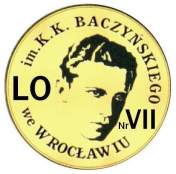  POSZCZEGÓLNYCH ŚRÓDROCZNYCH I ROCZNYCH OCEN KLASYFIKACYJNYCH WYNIKAJĄCYCH Z REALIZOWANEGO PROGRAMU NAUCZANIA A. ABRAMCZYK ,,Program nauczania języka niemieckiego w liceum ogólnokształcącym i technikum. Kształtowanie kompetencji kluczowych na lekcjach języka niemieckiego” (III.2.0) WYDAWNICTWO  PEARSON (LICEUM 4-LETNIE))ZAKRES PODSTAWOWYSzczegółowe wymagania edukacyjne dla klasy: 2C gr.1Szczegółowe wymagania edukacyjne dla klasy: 2C gr.1Szczegółowe wymagania edukacyjne dla klasy: 2C gr.1Szczegółowe wymagania edukacyjne dla klasy: 2C gr.1Szczegółowe wymagania edukacyjne dla klasy: 2C gr.1Szczegółowe wymagania edukacyjne dla klasy: 2C gr.1Ocenę niedostateczną otrzymuje uczeń, który nie spełnia wymagań edukacyjnych niezbędnych do uzyskania oceny dopuszczającej.Ocenę niedostateczną otrzymuje uczeń, który nie spełnia wymagań edukacyjnych niezbędnych do uzyskania oceny dopuszczającej.Ocenę niedostateczną otrzymuje uczeń, który nie spełnia wymagań edukacyjnych niezbędnych do uzyskania oceny dopuszczającej.Ocenę niedostateczną otrzymuje uczeń, który nie spełnia wymagań edukacyjnych niezbędnych do uzyskania oceny dopuszczającej.Ocenę niedostateczną otrzymuje uczeń, który nie spełnia wymagań edukacyjnych niezbędnych do uzyskania oceny dopuszczającej.Ocenę niedostateczną otrzymuje uczeń, który nie spełnia wymagań edukacyjnych niezbędnych do uzyskania oceny dopuszczającej.OCENAWymagania edukacyjne niezbędne do uzyskania oceny dopuszczającejWymagania edukacyjne niezbędne do uzyskania oceny dostatecznejWymagania edukacyjne niezbędne do uzyskania oceny dobrejWymagania edukacyjne niezbędne do uzyskania oceny bardzo dobrejWymagania edukacyjne niezbędne do uzyskania oceny celującejWIEDZA:
znajomość środków językowychLEKSYKAGRAMATYKAUczeń zna i stosuje bardzo ograniczony zakres środków językowych w znacznym stopniu uniemożliwiający realizację poleceń bez pomocy nauczyciela.Uczeń zna i stosuje ograniczony zakres środków językowych; głównie środki językowe o wysokim stopniu pospolitości i dotyczące bezpośrednio jego osoby.Uczeń zna i stosuje większość poznanych wyrazów oraz zwrotów, oprócz środków językowych o wysokim stopniu pospolitości, w wypowiedzi występuje kilka precyzyjnych sformułowań.Uczeń zna i stosuje wszystkie poznane wyrazy oraz zwroty.Ocenę celującą otrzymuje uczeń, który w wysokim stopniu opanował wiedzę i umiejętności określone programem nauczania.** W świetle obowiązujących przepisów ocena ucznia ma wynikać ze stopnia przyswojenia przez niego treści wynikających z podstawy programowej.Ustalenie wymagań na ocenę celującą należy do nauczyciela, ale muszą one być zgodne z prawem. Jeżeli uczeń wykazuje zainteresowanie poszerzaniem wiedzy, można go za to nagrodzić dodatkowo, ale wiedza wykraczająca poza program nie może być elementem koniecznym do uzyskania oceny celującej – art. 44b ust. 3 Ustawy z dnia 7 września 1991 r. o systemie oświaty (Dz. U. z 2017 r. poz. 2198, 2203 i 2361).WIEDZA:
znajomość środków językowychLEKSYKAGRAMATYKAW niewielkim stopniu stosuje poznane struktury gramatyczne w zadaniach językowych. Popełnia liczne błędy.Częściowo poprawnie stosuje poznane struktury gramatyczne w zadaniach językowych i własnych wypowiedziach.W większości poprawnie stosuje poznane struktury gramatyczne w zadaniach językowych i własnych wypowiedziach. Błędy nie zakłócają komunikacji.Poprawnie stosuje poznane struktury gramatyczne w zadaniach językowych i własnych wypowiedziach.Ocenę celującą otrzymuje uczeń, który w wysokim stopniu opanował wiedzę i umiejętności określone programem nauczania.** W świetle obowiązujących przepisów ocena ucznia ma wynikać ze stopnia przyswojenia przez niego treści wynikających z podstawy programowej.Ustalenie wymagań na ocenę celującą należy do nauczyciela, ale muszą one być zgodne z prawem. Jeżeli uczeń wykazuje zainteresowanie poszerzaniem wiedzy, można go za to nagrodzić dodatkowo, ale wiedza wykraczająca poza program nie może być elementem koniecznym do uzyskania oceny celującej – art. 44b ust. 3 Ustawy z dnia 7 września 1991 r. o systemie oświaty (Dz. U. z 2017 r. poz. 2198, 2203 i 2361).WIEDZA:
znajomość środków językowychLEKSYKAGRAMATYKAFormy powitań i pożegnańNazwy przedmiotów szkolnychNazwy dni tygodniaNazwy czynności na lekcjiNazwy wyposażenia sali lekcyjnejNazwy przyborów szkolnychNazwy przekąsek i napojówNazwy zawodówCzynności typowe dla zawodówNazwy hobby i zainteresowańNazwy członków rodzinyNazwy miejsc w mieścieNazwy potraw i napojówNazwy aktywności sportowych Nazwy sprzętów sportowychNazwy instrumentów oraz kierunków muzycznychNazwy czynności wykonywanych w ciągu dniaOkreślenia czasu Określenia miejscaNazwy sprzętów i wyposażenia pokojuNazwy obowiązków domowychNazwy świąt i uroczystościNazwy prezentówLiczby 1–100Odmiana czasownika seinOdmiana czasownika habenTworzenie pytań o rozstrzygnięcie i pytań szczegółowychRzeczowniki i zaimki osobowe w mianownikuUżycie rodzajnika określonego i nieokreślonegoRzeczowniki w biernikuOdmiana czasowników regularnych w czasie teraźniejszymLiczby powyżej 100Zaimki osobowe w bierniku dla 1. i 2. osoby liczby pojedynczej i mnogiejCzasownik modalny mögen i forma möchte-Zaimki dzierżawczeZdania współrzędne z dennCzasowniki zwrotneCzasowniki modalne müssen i könnenPrzeczenie kein w mianowniku i biernikuOdmiana czasowników nieregularnych (wymiana samogłoski a na ä oraz e na i(e) w czasie teraźniejszym)Zaimki osobowe w bierniku dla 3. osoby liczby pojedynczej i mnogiejZdania bezosobowe z manCzasowniki rozdzielnie i nierozdzielnie złożonePrzyimki miejsca z biernikiem i celownikiemCzasowniki modalne wollen, sollen, dürfenLiczebniki porządkoweRzeczownik w celowniku w odpowiedzi na pytanie: komu?Zaimki osobowe w celowniku w liczbie pojedynczej i mnogiejPrzyimki z biernikiem oraz przyimki z celownikiemFormy powitań i pożegnańNazwy przedmiotów szkolnychNazwy dni tygodniaNazwy czynności na lekcjiNazwy wyposażenia sali lekcyjnejNazwy przyborów szkolnychNazwy przekąsek i napojówNazwy zawodówCzynności typowe dla zawodówNazwy hobby i zainteresowańNazwy członków rodzinyNazwy miejsc w mieścieNazwy potraw i napojówNazwy aktywności sportowych Nazwy sprzętów sportowychNazwy instrumentów oraz kierunków muzycznychNazwy czynności wykonywanych w ciągu dniaOkreślenia czasu Określenia miejscaNazwy sprzętów i wyposażenia pokojuNazwy obowiązków domowychNazwy świąt i uroczystościNazwy prezentówLiczby 1–100Odmiana czasownika seinOdmiana czasownika habenTworzenie pytań o rozstrzygnięcie i pytań szczegółowychRzeczowniki i zaimki osobowe w mianownikuUżycie rodzajnika określonego i nieokreślonegoRzeczowniki w biernikuOdmiana czasowników regularnych w czasie teraźniejszymLiczby powyżej 100Zaimki osobowe w bierniku dla 1. i 2. osoby liczby pojedynczej i mnogiejCzasownik modalny mögen i forma möchte-Zaimki dzierżawczeZdania współrzędne z dennCzasowniki zwrotneCzasowniki modalne müssen i könnenPrzeczenie kein w mianowniku i biernikuOdmiana czasowników nieregularnych (wymiana samogłoski a na ä oraz e na i(e) w czasie teraźniejszym)Zaimki osobowe w bierniku dla 3. osoby liczby pojedynczej i mnogiejZdania bezosobowe z manCzasowniki rozdzielnie i nierozdzielnie złożonePrzyimki miejsca z biernikiem i celownikiemCzasowniki modalne wollen, sollen, dürfenLiczebniki porządkoweRzeczownik w celowniku w odpowiedzi na pytanie: komu?Zaimki osobowe w celowniku w liczbie pojedynczej i mnogiejPrzyimki z biernikiem oraz przyimki z celownikiemFormy powitań i pożegnańNazwy przedmiotów szkolnychNazwy dni tygodniaNazwy czynności na lekcjiNazwy wyposażenia sali lekcyjnejNazwy przyborów szkolnychNazwy przekąsek i napojówNazwy zawodówCzynności typowe dla zawodówNazwy hobby i zainteresowańNazwy członków rodzinyNazwy miejsc w mieścieNazwy potraw i napojówNazwy aktywności sportowych Nazwy sprzętów sportowychNazwy instrumentów oraz kierunków muzycznychNazwy czynności wykonywanych w ciągu dniaOkreślenia czasu Określenia miejscaNazwy sprzętów i wyposażenia pokojuNazwy obowiązków domowychNazwy świąt i uroczystościNazwy prezentówLiczby 1–100Odmiana czasownika seinOdmiana czasownika habenTworzenie pytań o rozstrzygnięcie i pytań szczegółowychRzeczowniki i zaimki osobowe w mianownikuUżycie rodzajnika określonego i nieokreślonegoRzeczowniki w biernikuOdmiana czasowników regularnych w czasie teraźniejszymLiczby powyżej 100Zaimki osobowe w bierniku dla 1. i 2. osoby liczby pojedynczej i mnogiejCzasownik modalny mögen i forma möchte-Zaimki dzierżawczeZdania współrzędne z dennCzasowniki zwrotneCzasowniki modalne müssen i könnenPrzeczenie kein w mianowniku i biernikuOdmiana czasowników nieregularnych (wymiana samogłoski a na ä oraz e na i(e) w czasie teraźniejszym)Zaimki osobowe w bierniku dla 3. osoby liczby pojedynczej i mnogiejZdania bezosobowe z manCzasowniki rozdzielnie i nierozdzielnie złożonePrzyimki miejsca z biernikiem i celownikiemCzasowniki modalne wollen, sollen, dürfenLiczebniki porządkoweRzeczownik w celowniku w odpowiedzi na pytanie: komu?Zaimki osobowe w celowniku w liczbie pojedynczej i mnogiejPrzyimki z biernikiem oraz przyimki z celownikiemFormy powitań i pożegnańNazwy przedmiotów szkolnychNazwy dni tygodniaNazwy czynności na lekcjiNazwy wyposażenia sali lekcyjnejNazwy przyborów szkolnychNazwy przekąsek i napojówNazwy zawodówCzynności typowe dla zawodówNazwy hobby i zainteresowańNazwy członków rodzinyNazwy miejsc w mieścieNazwy potraw i napojówNazwy aktywności sportowych Nazwy sprzętów sportowychNazwy instrumentów oraz kierunków muzycznychNazwy czynności wykonywanych w ciągu dniaOkreślenia czasu Określenia miejscaNazwy sprzętów i wyposażenia pokojuNazwy obowiązków domowychNazwy świąt i uroczystościNazwy prezentówLiczby 1–100Odmiana czasownika seinOdmiana czasownika habenTworzenie pytań o rozstrzygnięcie i pytań szczegółowychRzeczowniki i zaimki osobowe w mianownikuUżycie rodzajnika określonego i nieokreślonegoRzeczowniki w biernikuOdmiana czasowników regularnych w czasie teraźniejszymLiczby powyżej 100Zaimki osobowe w bierniku dla 1. i 2. osoby liczby pojedynczej i mnogiejCzasownik modalny mögen i forma möchte-Zaimki dzierżawczeZdania współrzędne z dennCzasowniki zwrotneCzasowniki modalne müssen i könnenPrzeczenie kein w mianowniku i biernikuOdmiana czasowników nieregularnych (wymiana samogłoski a na ä oraz e na i(e) w czasie teraźniejszym)Zaimki osobowe w bierniku dla 3. osoby liczby pojedynczej i mnogiejZdania bezosobowe z manCzasowniki rozdzielnie i nierozdzielnie złożonePrzyimki miejsca z biernikiem i celownikiemCzasowniki modalne wollen, sollen, dürfenLiczebniki porządkoweRzeczownik w celowniku w odpowiedzi na pytanie: komu?Zaimki osobowe w celowniku w liczbie pojedynczej i mnogiejPrzyimki z biernikiem oraz przyimki z celownikiemOcenę celującą otrzymuje uczeń, który w wysokim stopniu opanował wiedzę i umiejętności określone programem nauczania.** W świetle obowiązujących przepisów ocena ucznia ma wynikać ze stopnia przyswojenia przez niego treści wynikających z podstawy programowej.Ustalenie wymagań na ocenę celującą należy do nauczyciela, ale muszą one być zgodne z prawem. Jeżeli uczeń wykazuje zainteresowanie poszerzaniem wiedzy, można go za to nagrodzić dodatkowo, ale wiedza wykraczająca poza program nie może być elementem koniecznym do uzyskania oceny celującej – art. 44b ust. 3 Ustawy z dnia 7 września 1991 r. o systemie oświaty (Dz. U. z 2017 r. poz. 2198, 2203 i 2361).RECEPCJARozumie w tekście pisanym pojedyncze słowa: łatwe, krótkie, pospolite (np. super, interessant), internacjonalizmy. Częściowo poprawnie rozwiązuje zadania na czytanie.Rozumie w tekstach pisanych i słuchanych słowa o wysokim stopniu pospolitości, łatwości, internacjonalizmy, wybrane zdania. Częściowo poprawnie rozwiązuje zadania na czytanie i słuchanie.Rozumie większość tekstu i komunikatów słownych na bazie poznanego słownictwa.W większości poprawnie rozwiązuje zadania na czytanie i słuchanie.Rozumie szczegółowo teksty i komunikaty słowne w zakresie omawianych tematów. Poprawnie rozwiązuje zadania na czytanie i słuchanie: r/f, dobieranie.Ocenę celującą otrzymuje uczeń, który w wysokim stopniu opanował wiedzę i umiejętności określone programem nauczania.** W świetle obowiązujących przepisów ocena ucznia ma wynikać ze stopnia przyswojenia przez niego treści wynikających z podstawy programowej.Ustalenie wymagań na ocenę celującą należy do nauczyciela, ale muszą one być zgodne z prawem. Jeżeli uczeń wykazuje zainteresowanie poszerzaniem wiedzy, można go za to nagrodzić dodatkowo, ale wiedza wykraczająca poza program nie może być elementem koniecznym do uzyskania oceny celującej – art. 44b ust. 3 Ustawy z dnia 7 września 1991 r. o systemie oświaty (Dz. U. z 2017 r. poz. 2198, 2203 i 2361).PRODUKCJAZ pomocą nauczyciela wykazuje się w stopniu minimalnym umiejętnościami na ocenę dostateczną: naśladuje, odczytuje, wykonuje niesamodzielnie zadania.• Przedstawia siebie• Odpowiada na pojedyncze pytania w formie zdań• Podaje wiek• Zasięga informacji na temat innych osób• Nazywa liczby od 1 do 20• Odpowiada na pytanie o ulubiony przedmiot szkolny: - Mein Lieblingsfach ist …- … finde ich interessant.• Odpowiada na pytanie dotyczące przebiegu lekcji, np. Was macht ihr in Musik? • Podaje plan lekcji• Odpowiada na pytania o wyposażenie sali lekcyjnej• Podaje godzinę wybranym, dowolnym sposobem• Określa termin: heute, morgen, gestern• Podaje swój adres i numer telefonu• Wyraża opinię na temat zawodu swoich rodziców (na bazie schematu)• Określa przynależność (zna i stosuje zaimki dzierżawcze, może mylić odmianę względem rodzaju rzeczownika)• Odpowiada na pytanie o charakterystyczne czynności dla zawodów lub przyporządkowuje zawodom podane czynności• Używa formy grzecznościowej• Literuje swoje imię i nazwisko• Wymienia członków rodziny• Odpowiada na pytania o członków rodziny• Mówi, czym się interesuje• Mówi, co lubi jeść i pić• Pisze ogłoszenie o kupnie / sprzedaży sprzętu sportowego według schematu lub techniką niedokończonych zdań • Mówi, jak spędza czas wolny• Mówi, jakie ma hobby / zainteresowania• Mówi, jaką muzykę lubi• Mówi o wykonywanych czynnościach• Opowiada przebieg swojego dnia, korzystając z notatek• Opisuje swój pokój na bazie podanego schematu przez nauczyciela • Określa położenie przedmiotów i zmianę ich miejsca, może mieć trudności z prawidłowa odmianą rodzajników po przyimkach, ale zna i stosuje poprawne przyimki• Informuje, co robi w domu (obowiązki domowe)• Opowiada ustnie i pisemnie na pytania dotyczące przebiegu świąt i uroczystości • Podaje datę• Określa termin • Składa (w sposób schematyczny) życzeniaWykazuje się umiejętnościami wyższymi od wymaganych na ocenę dostateczną, ale niższymi niż są oczekiwane na ocenę bardzo dobrą. Zachowuje poprawność językową na poziomie umożliwiającym dobrą komunikację: przedstawia w innej formie, charakteryzuje, hierarchizuje, wnioskuje, porządkuje, broni poglądów.• Przedstawia siebie i innych• Konstruuje wiadomość• Podaje wiek• Zasięga informacji na temat innych osób• Nazywa liczby od 1 do 100• Pisze ogłoszenie• Wyraża opinię na temat przedmiotów szkolnych• Podaje plan lekcji• Opowiada o wyposażeniu sali lekcyjnej• Podaje godzinę (czas zegarowy oficjalny i nieoficjalny)• Określa termin• Podaje adres i numer telefonu swój i osób trzecich• Pisze e-mail• Wyraża opinię na temat różnych zawodów, uzasadnia• Określa przynależność (np. czegoś do kogoś)• Opisuje czynności typowe dla zawodów• Przekazuje dane kontaktowe innych osób• Używa formy grzecznościowej• Literuje niezrozumiałe wyrazy• Opisuje rodzinę• Opowiada o zainteresowaniach• Wyraża upodobania kulinarne• Pisze e-mail• Pisze ogłoszenie o kupnie / sprzedaży sprzętu sportowego• Mówi o sposobach spędzania czasu wolnego• Opowiada o zainteresowaniach• Wyraża opinię na temat muzyki• Opowiada o upodobaniach muzycznych• Udziela informacji o tym, co właśnie robi i co zamierza robić• Opowiada o przebiegu swojego dnia i dni innych osób• Opisuje pomieszczenia• Określa położenie przedmiotów i zmianę ich miejsca• Wyraża opinię na temat obowiązków domowych• Opowiada o zamiarach i powinnościach• Wyraża pozwolenia i zakazy• Opowiada o przebiegu świąt 
i uroczystości• Podaje datę• Określa termin za pomocą różnych środków językowych• Składa życzeniaOcenę celującą otrzymuje uczeń, który w wysokim stopniu opanował wiedzę i umiejętności określone programem nauczania.** W świetle obowiązujących przepisów ocena ucznia ma wynikać ze stopnia przyswojenia przez niego treści wynikających z podstawy programowej.Ustalenie wymagań na ocenę celującą należy do nauczyciela, ale muszą one być zgodne z prawem. Jeżeli uczeń wykazuje zainteresowanie poszerzaniem wiedzy, można go za to nagrodzić dodatkowo, ale wiedza wykraczająca poza program nie może być elementem koniecznym do uzyskania oceny celującej – art. 44b ust. 3 Ustawy z dnia 7 września 1991 r. o systemie oświaty (Dz. U. z 2017 r. poz. 2198, 2203 i 2361).INTERAKCJAW interakcji posługuje się tylko odtworzonymi z pamięci schematami pytań, zdań dotyczącymi jego osoby. Reaguje i tworzy proste, krótkie pytania zapamiętane lub wyćwiczone drylami językowymi.• Wita się i żegna• Pyta o wiek• Pyta o cenę: Was kostet …?• Podaje cenę: … kostet …• Prosi inne osoby o podanie adresu i numeru telefonu• Zna i stosuje zwroty:Wiederholen Sie bitte!Sprechen Sie bitte langsam!Was bedeutet …?• Proponuje wspólne wyjście:Gehen wir ins Kino?• Przyjmuje propozycję: 
Ja, gerne.• Odrzuca propozycję: 
Tut mir leid. Ich kann nicht.• Składa zamówienie w lokalu: Ich möchte …• Pyta o zainteresowania kolegi: Was ist dein Hobby?• Udziela odpowiedzi na pytania o sport, który uprawia• Tworzy pytania, które chciałby zadać ogłoszeniodawcy (praca jako au-pair)• Potwierdza i odwołuje termin spotkania• Udziela rad, jaki prezent wybrać – składa propozycję:Vielleicht kaufst du …• Zaprasza na urodzinyWykazuje się umiejętnościami wyższymi od wymaganych na ocenę dostateczną, ale niższymi niż są oczekiwane na ocenę bardzo dobrą. Sprawnie komunikuje się (popełnia błędy, które nie zakłócają komunikacji) w zakresie omawianych tematów, jeśli dotyczą one sytuacji typowych, podobnych do przerobionych w ramach zajęć lekcyjnych.• Wita się i żegna• Pyta o samopoczucie i udziela informacji o samopoczuciu• Pyta o wiek• Przeprowadza wywiady z innymi osobami• Pyta o cenę i podaje cenę• Robi zakupy w sklepiku szkolnym• Prosi inne osoby o podanie adresu i numeru telefonu• Prosi o powtórzenie i mówienie wolniej• Prosi o wytłumaczenie nieznanego słowa• Proponuje wyjście po szkole• Umawia się na wyjście po szkole• Odrzuca propozycję i uzasadnia odmowę• Składa zamówienie w lokalu• Pyta o kartę dań• Pyta o dostępność potraw / napojów• Pyta o zainteresowania innych• Rozmawia o sporcie, który uprawia• Rozmawia na temat kupna / sprzedaży używanego sprzętu sportowego• Pisze wiadomość do koleżanki lub kolegi• Pisze e-mail w odpowiedzi na ofertę pracy jako au-pair• Potwierdza, odwołuje, prosi 
o przesunięcie terminu spotkania• Doradza lub odradza przy wyborze prezentu, uzasadnia wybór• Przekazuje życzenia• Zaprasza na imprezę lub uroczystośćOcenę celującą otrzymuje uczeń, który w wysokim stopniu opanował wiedzę i umiejętności określone programem nauczania.** W świetle obowiązujących przepisów ocena ucznia ma wynikać ze stopnia przyswojenia przez niego treści wynikających z podstawy programowej.Ustalenie wymagań na ocenę celującą należy do nauczyciela, ale muszą one być zgodne z prawem. Jeżeli uczeń wykazuje zainteresowanie poszerzaniem wiedzy, można go za to nagrodzić dodatkowo, ale wiedza wykraczająca poza program nie może być elementem koniecznym do uzyskania oceny celującej – art. 44b ust. 3 Ustawy z dnia 7 września 1991 r. o systemie oświaty (Dz. U. z 2017 r. poz. 2198, 2203 i 2361).